TEATR ZIEMI RYBNICKIEJ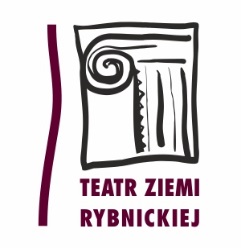 44-200 Rybnik, Plac Teatralny 1      tel. sekretariat: (32) 42 22 132                       sekretariat.rck@gmail.com      tel. kasa biletowa: (32) 42 22 320                 artystyczny.rck@gmail.comRybnik, 11.07.2016ZAWIADOMIENIEO ODRZUCENIU OFERTY I WYBORZE NAJKORZYSTNIEJSZEJDot. postępowania o zamówienie publiczne prowadzonego w trybie przetargu nieograniczonego na druk 22 numerów miesięcznika społeczno-kulturalnego „Gazeta Rybnicka” o numerze ISSN 1232-437XI. INFORMACJA  O  ODRZUCENIU  OFERTYDziałając na podstawie art. 92 ust. 1 pkt 2 ustawy Prawo zamówień publicznych z dnia 29 stycznia 2004 r. (Dz.U. z 2015 r. poz. 2164) zwaną dalej PZP, informuję,  iż w prowadzonym postępowaniu sprawa 03/GR/TZR/2016 odrzucono ofertę nr 1 złożoną przez 4AWAY Spółka z o. o., 60-685 Poznań ul. Magnacka 34.UZASADNIENIE:Podstawą prawną odrzucenia oferty Wykonawcy jest art. 89 u.1 pkt 5, który zostaje  wykluczony na podstawie  art. 24 u.2 pkt 4 ustawy Pzp. Wykonawca nie wykazał spełnienia warunków udziału w.w. postępowaniu oraz nie złożył wyjaśnień w terminie określonym przez Zamawiającego pismem z dnia 5 lipca 2016 r. L.dz. TZR - 134/2016.II. ZAWIADOMIENIE O WYBORZE NAJKORZYSTNIEJSZEJ OFERTY Zamawiający na podstawie art. 92 ust. 1 pkt. 1 ustawy Pzp informuje o wynikach postępowania przetargowego dla przetargu jw. Komisja przetargowa na posiedzeniu w dniu 11.07.2016 r. wybrała ofertę złożoną przez Wykonawcę: oferta nr 3KOLUMB KRZYSZTOF JAŃSKI 41-100 Siemianowice Śląskie ul. Budowlana 15Cena oferty: 298.200,00 zł (z pod. VAT)W postępowaniu zastosowano kryterium – cena a sposób przyznawania punktów opisano wzorem w SIWZ i przy jego zastosowaniu dokonano porównania cen ofertowych.III. ZAWIADOMIENIE O TERMINIE PODPISANIA UMOWYZamawiający informuje, że umowa w sprawie zamówienia publicznego w.w. postępowania zostanie zawarta 18 lipca 2016 r. o godz. 10,00.Numer ofertyFirma (nazwa) lub nazwisko oraz adres WykonawcyCena brutto[PLN]Punktacja wg kryterium cena14WAY Spółka z o.o. ul. Magnacka 34, 60-685 Poznań641.044,95Oferta odrzucona2LIBRA PRINT DANIEL PUŁAWSKI, Al. Legionów, 18-400 Łomża347.505,3085,813KOLUMB Krzysztof Jański, ul. Budowlana 15, 41-100 Siemianowice Śląskie298.200,00100,004Drukarnia TOP DRUK ul. Nowogrodzka 151 A, 18-400 Łomża333.374,4089,455Drukarnia Kolejowa Kraków ul. Forteczna 20a, 32-086 Węgrzce336.636,0088,586LEGRA Spółka z o.o. ul. Wiązana 22, 04-680 Warszawa430.272,0069,307Drukarnia Archidiecezjalna ul. Wita Stwosza 11, 40-042 Katowice317.700,0093,86